Productiebon TextielstickerJe hebt deelgenomen aan de Kidslab workshop Textielsticker ontwerpen. Wij willen de door jou ontworpen textielsticker graag voor jou maken. Geef hieronder aan in welke kleur je jouw ontwerp wilt laten uitvoeren en naar welk adres wij de sticker kunnen opsturen. Dan zorgen wij dat je jouw textielsticker binnen 3 weken per post ontvangt.PostgegevensNaam:Adres:Postcode:Plaats:Kleur0 Groen0 Donkerroze0 Rood0 Geel0 Donkerblauw0 Grijs0 BruinAanleveren:Lever de onderstaande digitale bestanden aan via lab@tetem.nlJe ontwerpDeze productiebon 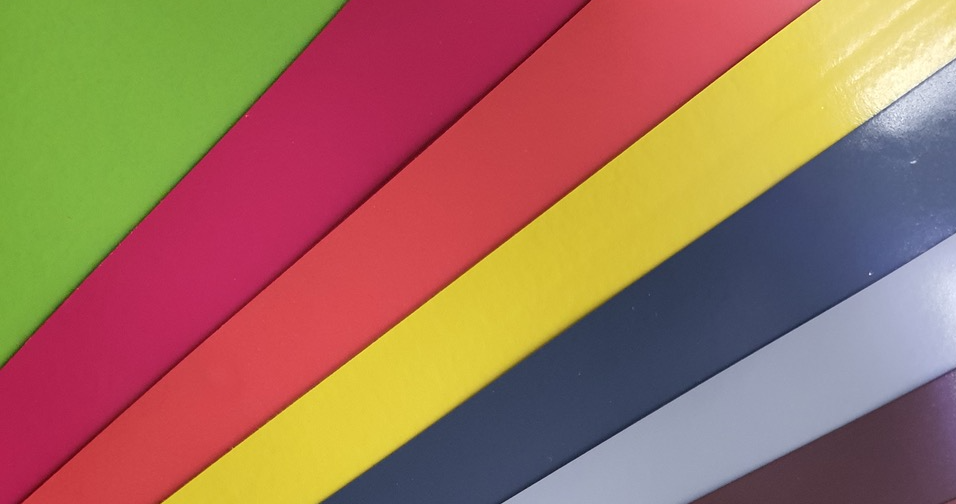 